Công đoàn trường MN Tuổi Hoa tổ chức “Chung kết Giải chạy báo Hà Nội mới lần thứ 48”Sáng nay, ngày 31/8/2023, Công đoàn trường MN Tuổi Hoa tổ chức “Chung kết Giải chạy báo Hà Nội mới lần thứ 48” với sự tham gia của đông đảo đoàn viên công đoàn.Đây là hoạt động TDTT thường niên của Công đoàn nhà trường nhằm tăng cường sức khỏe, rèn luyện các tố chất thể lực, tạo thêm sự gắn kết, chuẩn bị tâm thế tốt nhất cho đội ngũ CBGVNV trước thềm năm học mới 2023-2024.Kết quả chung cuộc đã có 01 giải Nhất, 01 giải Nhì, 01 giải Ba các thành viên thuộc 03 tổ công đoàn.Đây là nội dung vô cùng ý nghĩa nằm trong chùm hoạt động “Chào mừng 20 năm thành lập quận Long Biên”Tập thể CBGVNV nhà trường sẽ luôn đoàn kết, nỗ lực phấn đấu quyết tâm cùng nhau thúc đẩy phong trào thi đua sôi nổi, hiệu quả và phát triển mạnh mẽ  hơn nữa.Sau đây là một số hình ảnh cảu buổi chạy: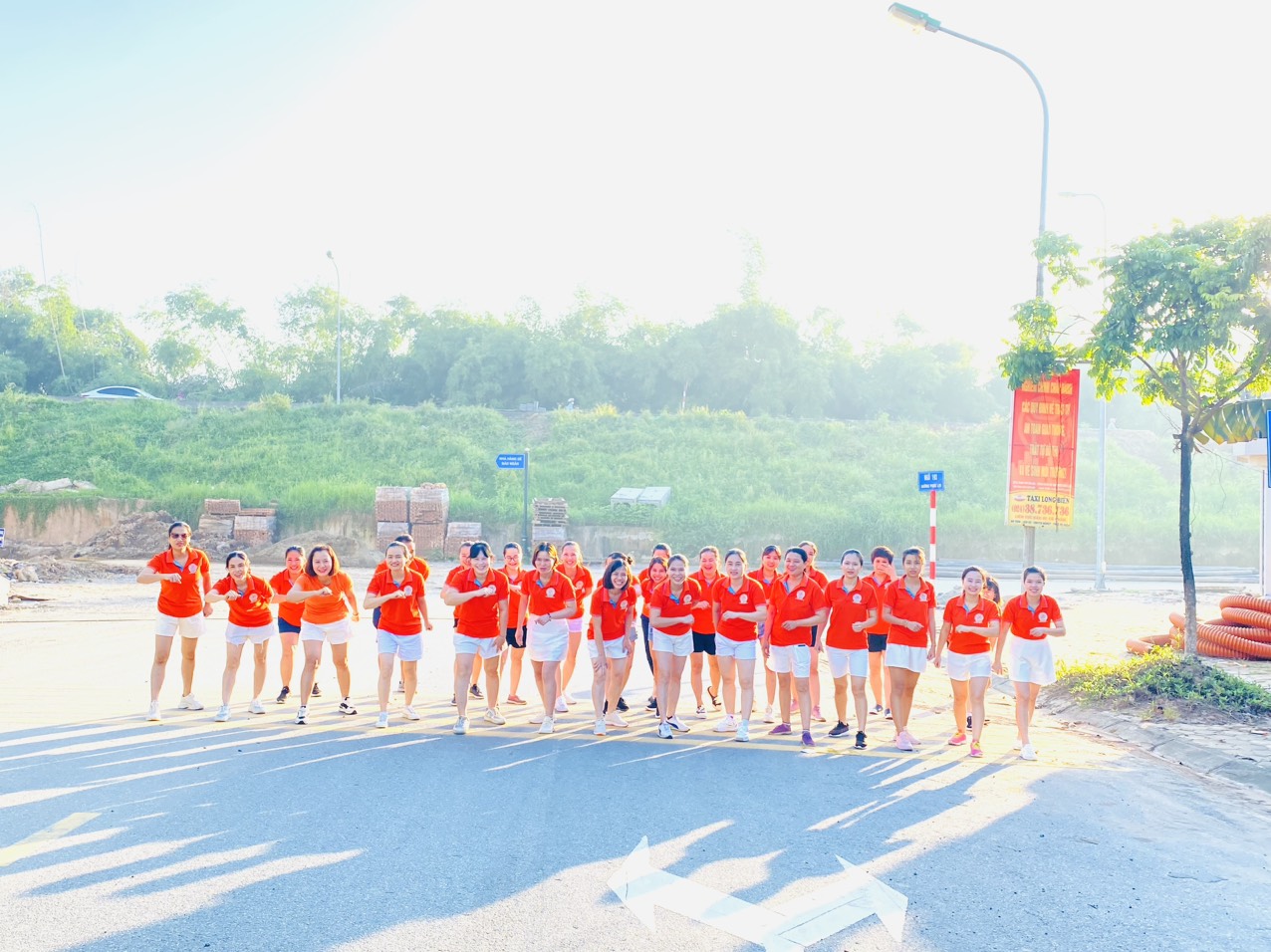 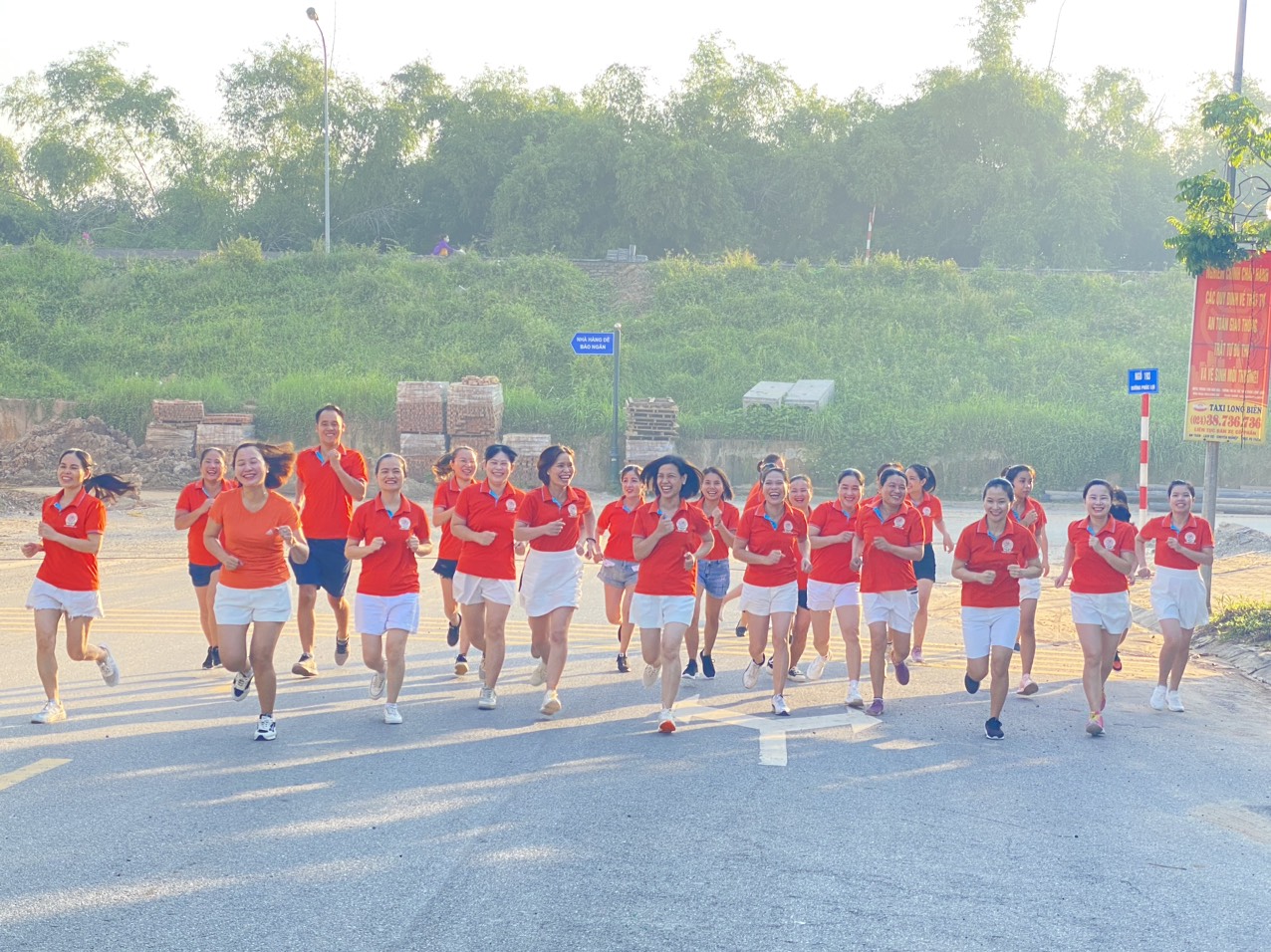 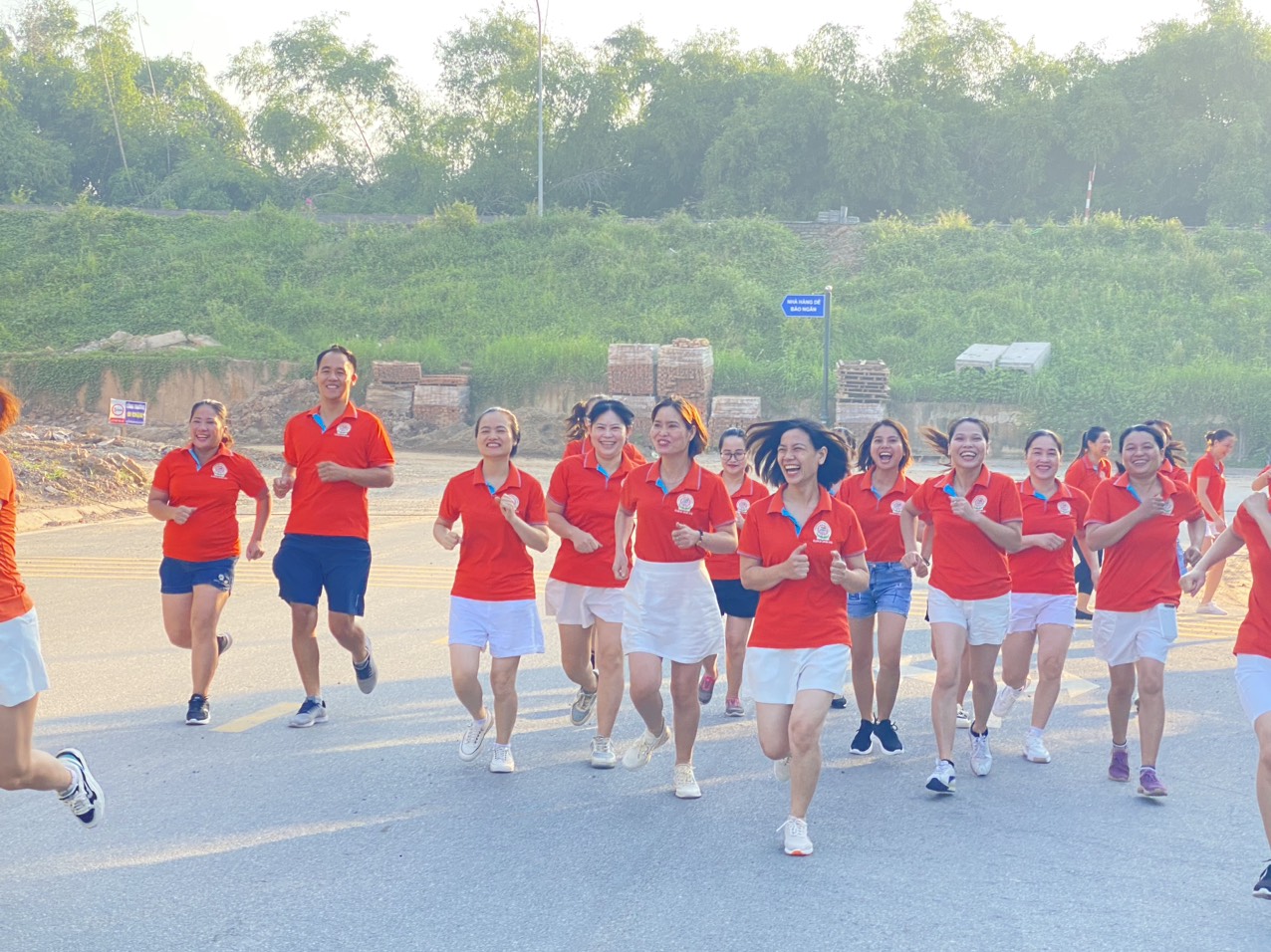 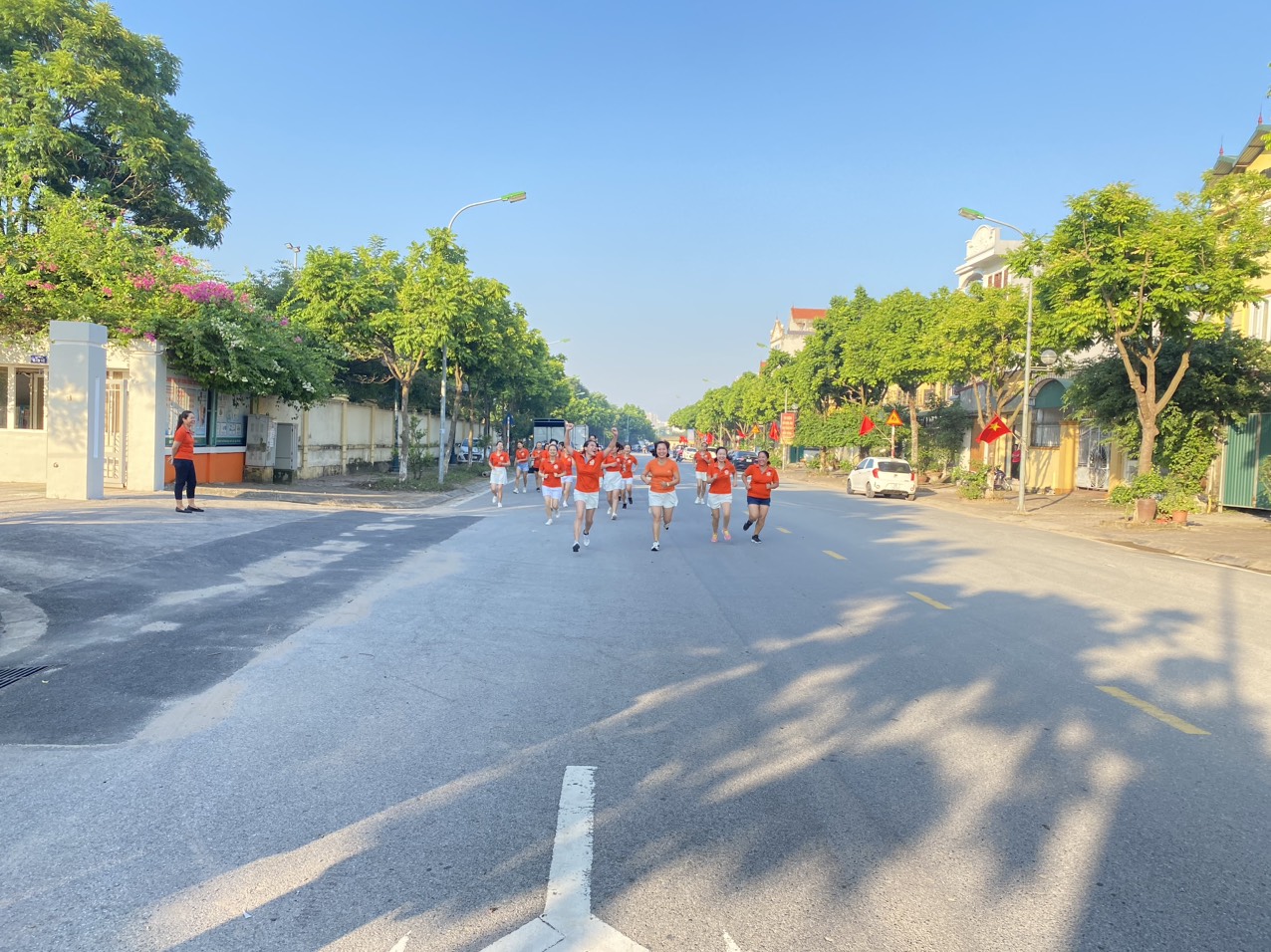 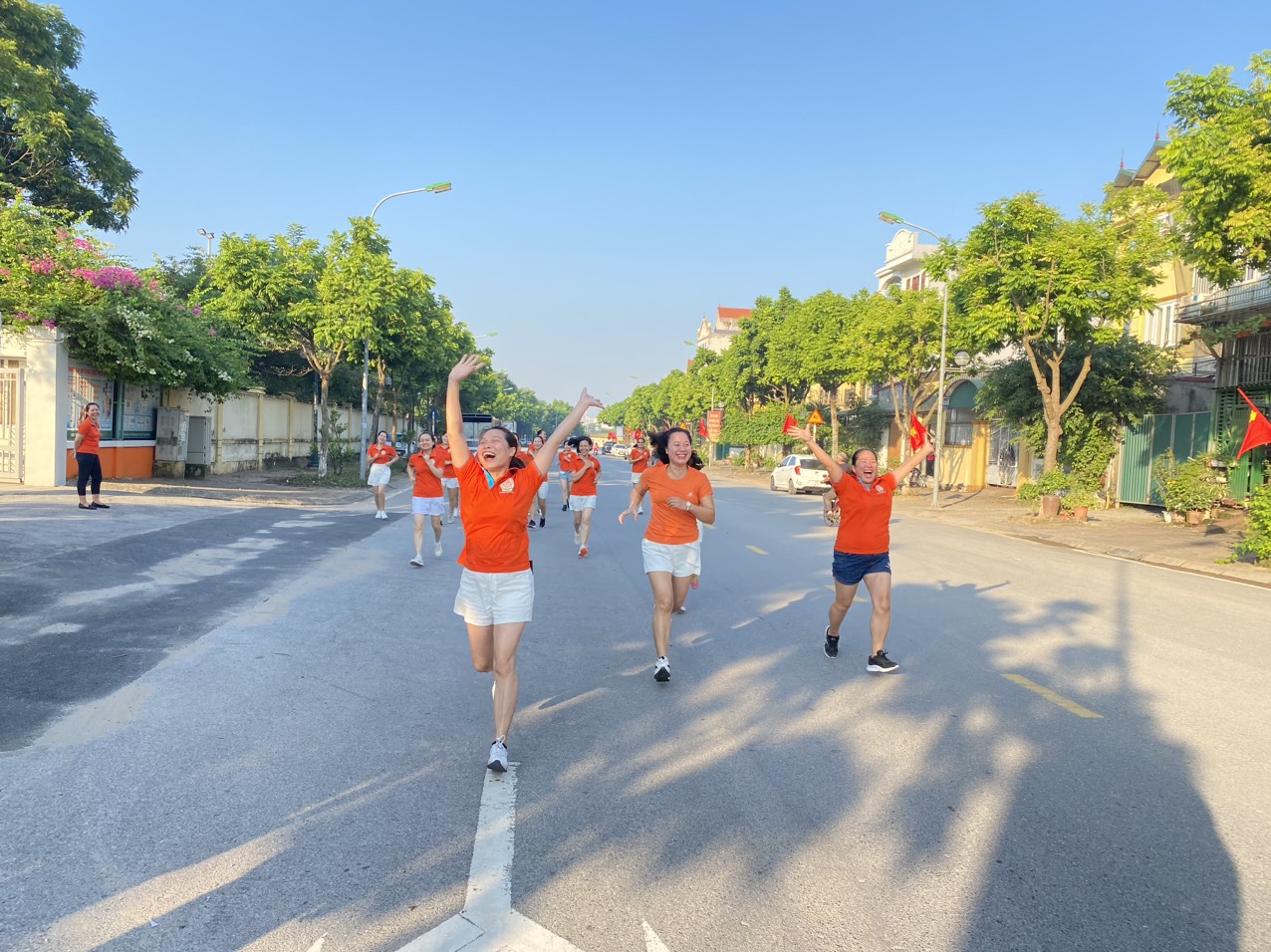 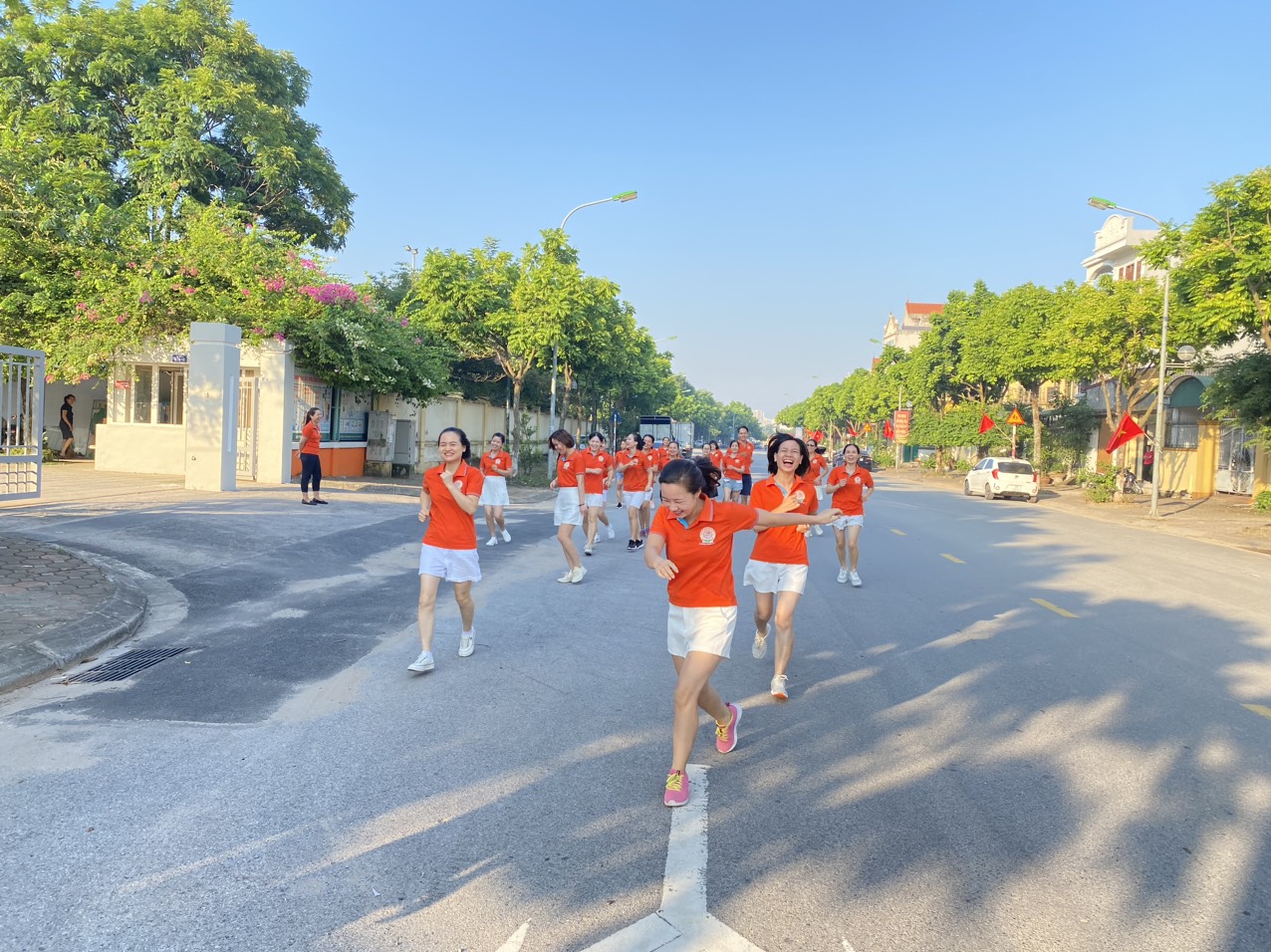 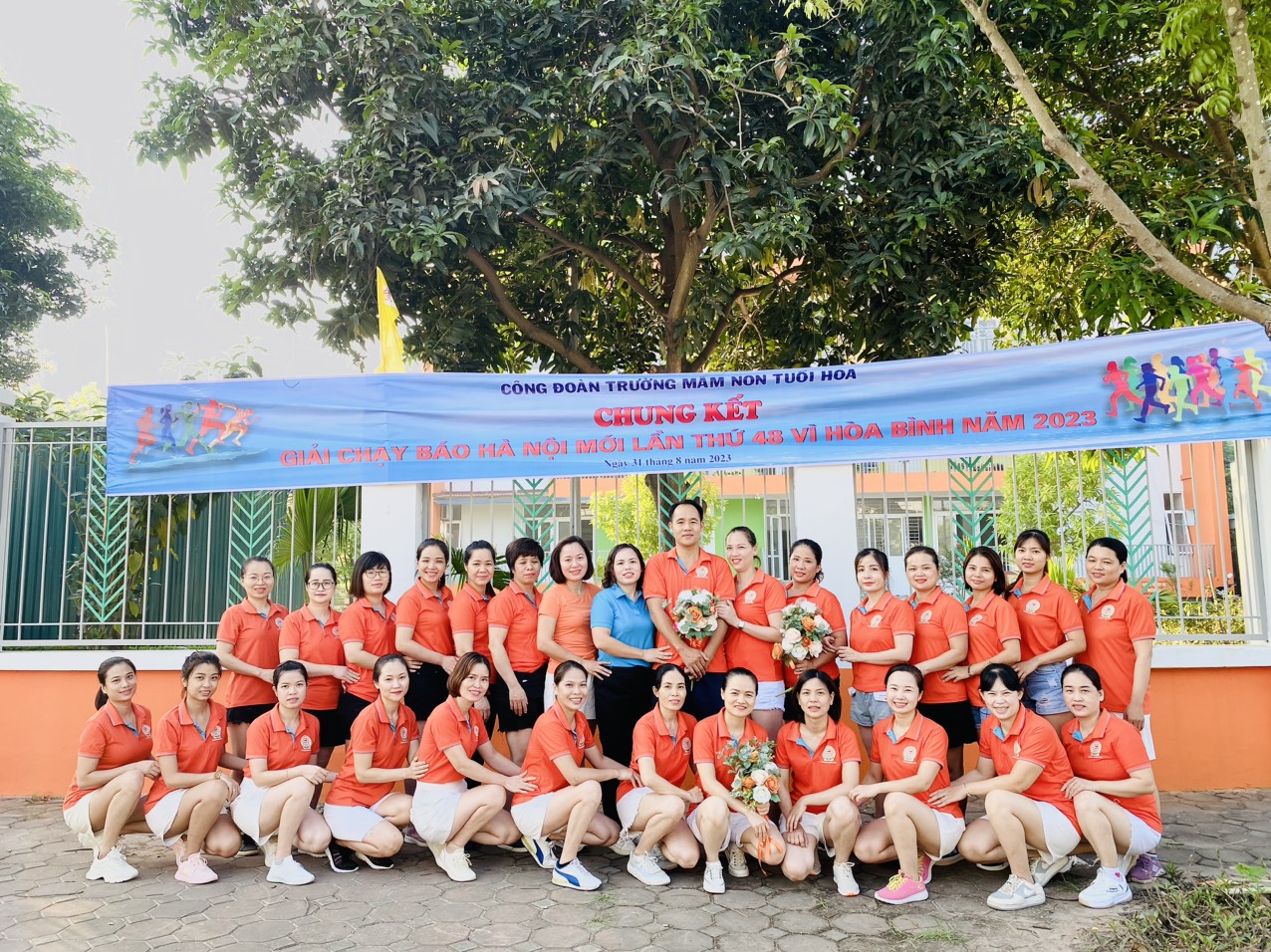 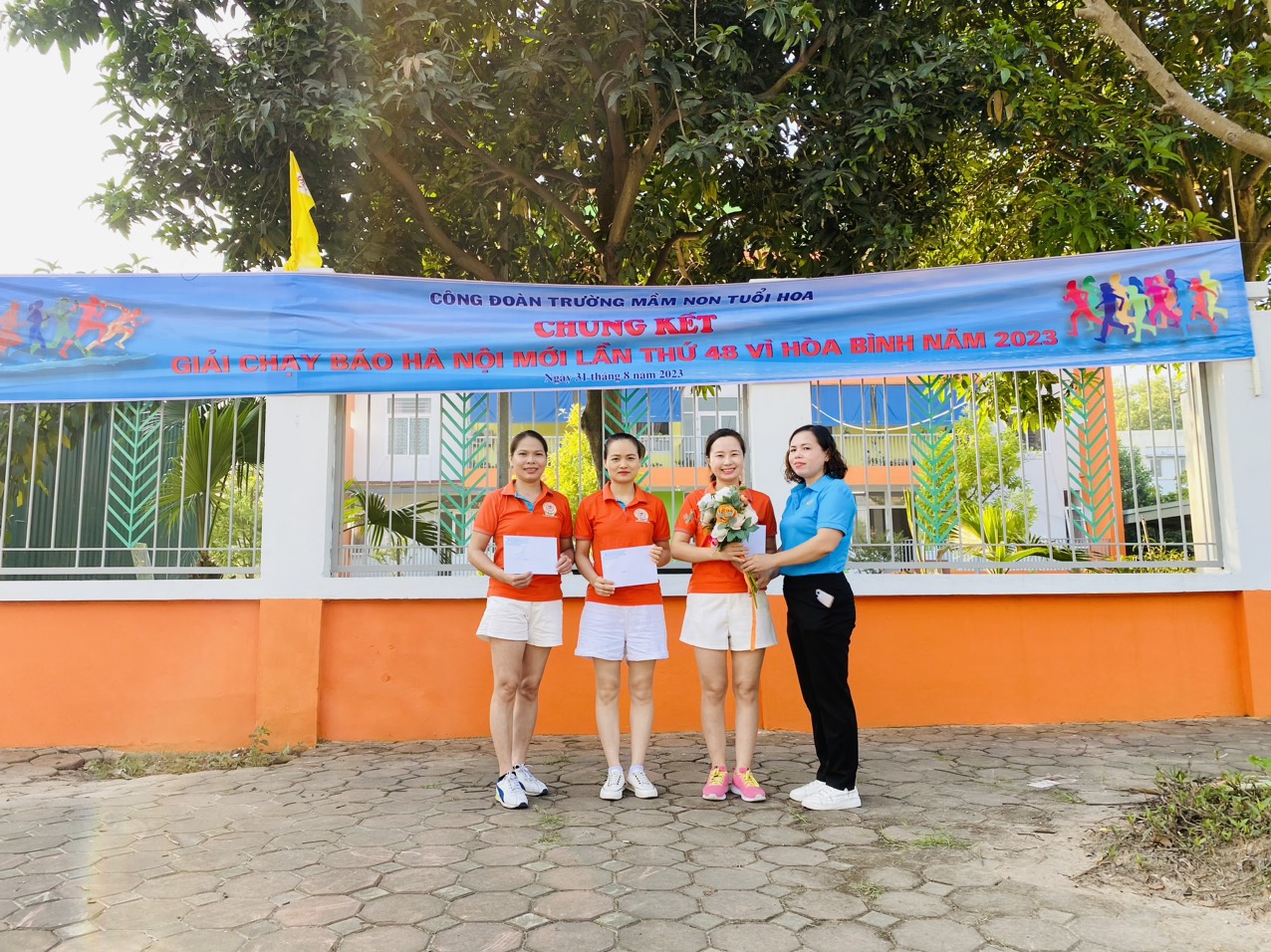 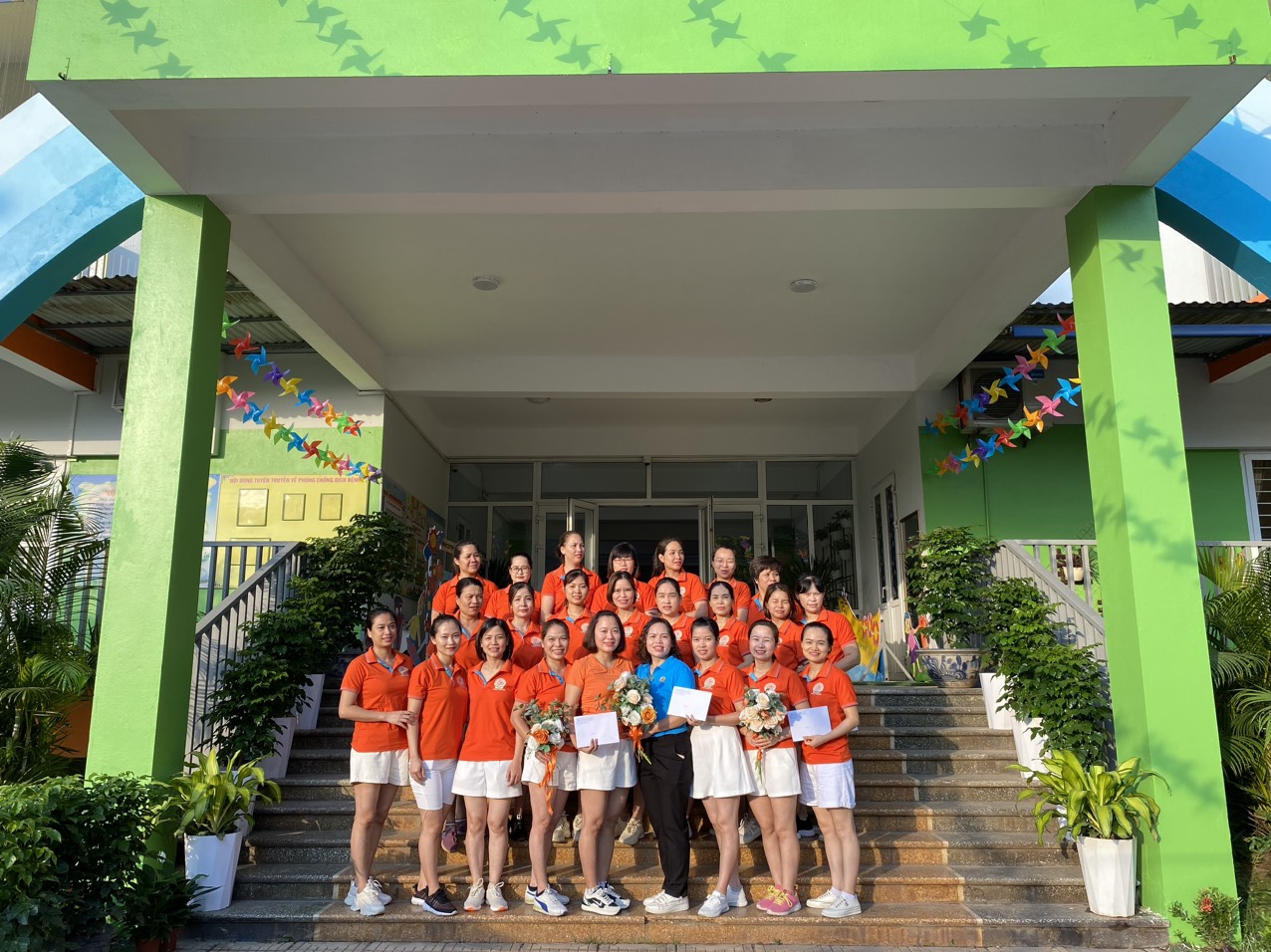 